PAKRUOJO RAJONO GYVENTOJŲ APKLAUSA APIE MOKYMOSI POREIKIUS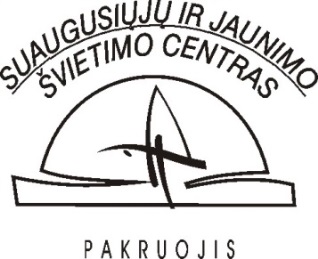    Mielieji pakruojiečiai, Rajone steigiamas Trečiojo amžiaus universitetas,  bus sudarytos  galimybės mokytis vyresnio amžiaus žmonėms. Ši apklausa yra skirta išsiaiškinti, kokioje srityje Jūs norėtumėte gilinti savo žinias, kas Jus domina. Apklausos rezultatai bus panaudoti parenkant paskaitų temas ir lektorius.Apklausą atlieka Pakruojo suaugusiųjų ir jaunimo švietimo centras.Anketą parengė Šiaulių universiteto, viešojo administravimo studijų programos IV kurso studentė,Orinta Tamulevičiūtė.——————————————————∞———————————————————Žemiau išvardintos įvairios mokymosi sritys bei kryptys.  Pažymėkite, kas Jus domina, ko norėtumėte mokytis.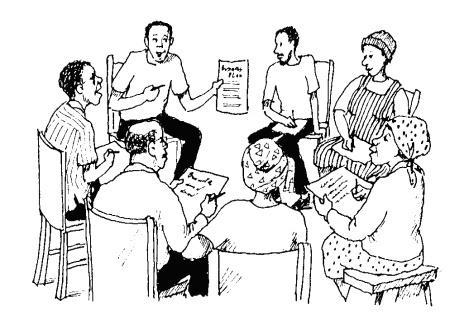 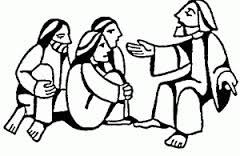 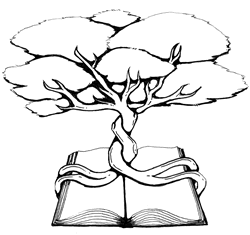 Kokie mokymosi būdai  Jums tinkamiausi? (pažymėkite)KELETAS KLAUSIMŲ APIE JUSJūs esate:vyrasmoterisJūsų amžius:iki 50nuo 50 iki 60nuo 60 iki 70virš 70Jūsų išsilavinimas:pradinis arba pagrindinisvidurinis arba vidurinis profesinis aukštesnysis aukštasisDėkojame už dalyvavimą apklausoje!Dėmesio. Jei Jus domina „Trečiojo amžiaus universiteto“ veikla, užrašykite savo duomenis. Apie planuojamus Trečiojo amžiaus universiteto užsiėmimus pranešime telefonu, paštu ar el. paštu.VARDAS..............................................PAVARDĖ.................................................................TEL..................................................,mob..................................................................................ADRESAS.................................................................................................................................Elektroninio pašto adresas (jei turite): ..........................................................................................................................................01. Verslas, ekonomika, pinigaiSmulkus verslas, prekybaMokesčiai, pajamų deklaravimasNekilnojamojo turto pirkimas ir pardavimas, paveldėjimasAsmeninių finansų tvarkymas02. Menas, kultūra, etnokultūraMuzikaTautodailė: pynimas, audimas ir kt. amataiLiaudies papročiai ir tradicijosDailė: tapyba, grafika, skulptūra, tekstilėTeatrasLiteratūraKino ir foto menas03. Komunikacija, kompiuterinis raštingumas, užsienio kalbosDarbo kompiuteriu įgūdžiaiAnglų kalba	Vokiečių arba prancūzų kalbaTaisyklingas gimtosios kalbos vartojimasIškalbos menas04. Religija ir okultizmasKatalikybė	Kitos krikščioniškosios religijos (protestantizmas, stačiatikybė)Kitos tradicinės religijos (judaizmas, islamas, budizmas)Moderniosios religijos ir sektosMagija, spiritizmas, burtai05. MokslasAplinkos apsauga, ekologijaGeografija, kelionėsAstronomijaInžinerija,  naujos technologijosPsichologijaUgdymo ir švietimo mokslasVadyba, ekonomikaIstorijaFilosofija, sociologijaKalbotyra06. Politika ir visuomeninis gyvenimasLietuvos vidaus ir užsienio politikaŠalies socialinė ir ūkio  situacijaSavivalda ir vietos bendruomenių veikla	Lietuva Europos SąjungojeNATO ir nacionalinis saugumas07. Įstatymai ir žmogaus teisėsApie vartotojo teisių apsaugąApie civilinę teisęApie administracinę teisęApie vaiko teisesApie nusikalstamumo prevenciją08. Sveikata, medicina, kūno kultūraKūno grožis ir jo puoselėjimasLigos ir jų profilaktikaLigonių slaugaReabilitacija (aktyvus organizmo atstatymas po traumos, infarkto, insulto)Joga, meditacijaAktyvi senatvėSveika mitybaŽalingų įpročių prevencija09. Žemės ūkis, sodininkystė, daržininkystėSodininkystė ir daržininkystėEkologinė žemdirbystė, vaistažolių auginimasSėklų auginimas10. Namų ūkis, buities kultūraEnergijos taupymas buityje	Būsto interjeras (apdaila/apstatymas)Statybos ir remonto darbaiMaisto gaminimasAutomobilis ir jo priežiūra11. Sielos harmonija, bendravimas, ugdymasBendravimo psichologijaKonfliktų sprendimasPartnerystė ir intymus gyvenimasTėvų ir vaikų santykiaiVaikų ugdymas12. Laisvalaikis, hobisMedžioklė ir žūklėNaminių gyvūnų auginimasTurizmasSportasRankdarbiaiKita (įrašykite...)PaskaitosPraktiniai užsiėmimaiDiskusijos ir dalinimasis patirtimiIšvykos, ekskursijosNamų darbų atlikimasKAS DAR JUS DOMINTŲ? Įrašykite.................................................................................................................................................................................................................................................................................................................................................................................................................................................................................................KO JŪS GALĖTUMĖTE MOKYTI KITUS, DALINTIS PATIRTIMI SU KITAIS? Įrašykite...........................................................................................................................................................................................................................................................................................................................................................................................................................................................................................................................